02.03.2020г. № 28РОССИЙСКАЯ ФЕДЕРАЦИЯИРКУТСКАЯ ОБЛАСТЬНИЖНЕУДИНСКИЙ МУНИЦИПАЛЬНЫЙ РАЙОНЗАМЗОРСКОЕ МУНИЦИПАЛЬНОЕ ОБРАЗОВАНИЕАДМИНИСТРАЦИЯПОСТАНОВЛЕНИЕОБ УТВЕРЖДЕНИИ ОТЧЕТА ОБ ИСПОЛНЕНИИМУНИЦИПАЛЬНОЙ ПОДПРОГРАММЫ«РАЗВИТИЕ АВТОМОБИЛЬНЫХ ДОРОГ ОБЩЕГОПОЛЬЗОВАНИЯ, НАХОДЯЩИХСЯ В МУНИЦИПАЛЬНОЙ СОБСТВЕННОСТИ ЗАМЗОРСКОГОМУНИЦИПАЛЬНОГО ОБРАЗОВАНИЯ»ЗА 2019 ГОД.В целях совершенствования программно-целевых методов управления и повышения эффективности использования бюджетных средств, в соответствии со статьей 179  Бюджетного  кодекса  Российской Федерации, с Федеральным законом от 06.10.2003 N 131-ФЗ "Об общих принципах организации местного самоуправления в Российской Федерации", руководствуясь статьями 6, 40 Устава Замзорского муниципального образования, администрация Замзорского муниципального образования ПОСТАНОВЛЯЕТ1. Утвердить отчет об исполнении муниципальной подпрограммы «Развитие автомобильных дорог общего  пользования, находящихся в муниципальной собственности Замзорского  муниципального образования», за 2019 год. (приложение).2. Настоящее Постановление подлежит опубликованию в средствах массовой информации «Вестник Замзорского  сельского поселения» и размещению на официальном сайте Замзорского муниципального образования в сети «Интернет».Глава Замзорскогомуниципального образования Е.В. БурмакинаОтчет о реализации программы за отчетный 2019г.Таблица 1Оценка степени достижения целевых показателейТаблица 2Оценка расходов, направленных на достижение показателейТаблица 3Отчет о ходе финансирования и выполнения мероприятий программы за 2019 год.Таблица №4Доклад о реализации программыТаблица №502.03.2020г. № 29РОССИЙСКАЯ ФЕДЕРАЦИЯИРКУТСКАЯ ОБЛАСТЬНИЖНЕУДИНСКИЙ МУНИЦИПАЛЬНЫЙ РАЙОНЗАМЗОРСКОЕ МУНИЦИПАЛЬНОЕ ОБРАЗОВАНИЕАДМИНИСТРАЦИЯПОСТАНОВЛЕНИЕОБ УТВЕРЖДЕНИИ ОТЧЕТА ОБ ИСПОЛНЕНИИМУНИЦИПАЛЬНОЙ ПОДПРОГРАММЫ«ПОВЫШЕНИЕ БЕЗОПАСНОСТИ ДОРОЖНОГО ДВИЖЕНИЯ В ЗАМЗОРСКОМ МУНИЦИПАЛЬНОМ ОБРАЗОВАНИИ В 2017-2018-2019Г.Г.» ЗА 2019 ГОДВ целях совершенствования программно-целевых методов управления и повышения эффективности использования бюджетных средств, в соответствии со статьей 179  Бюджетного  кодекса  Российской Федерации, с Федеральным законом от 06.10.2003 N 131-ФЗ "Об общих принципах организации местного самоуправления в Российской Федерации", руководствуясь статьями 6, 40 Устава Замзорского муниципального образования, администрация Замзорского муниципального образования ПОСТАНОВЛЯЕТ1. Утвердить отчет об исполнении муниципальной подпрограммы «Повышение безопасности дорожного движения в Замзорском муниципальном образовании в 2017-2018-2019г.г.»за 2019 год. (приложение).2. Настоящее Постановление подлежит опубликованию в средствах массовой информации «Вестник Замзорского  сельского поселения» и размещению на официальном сайте Замзорского муниципального образования в сети «Интернет».Глава Замзорскогомуниципального образования Е.В. БурмакинаОтчет о реализации программы за отчетный 2019г.Таблица 1Оценка степени достижения целевых показателейТаблица 2Оценка расходов, направленных на достижение показателейТаблица 3Отчет о ходе финансирования и выполнения мероприятий программы за 2019 год.Таблица №4Доклад о реализации программыТаблица №502.03.2020г. № 30РОССИЙСКАЯ ФЕДЕРАЦИЯИРКУТСКАЯ ОБЛАСТЬНИЖНЕУДИНСКИЙ МУНИЦИПАЛЬНЫЙ РАЙОНЗАМЗОРСКОЕ МУНИЦИПАЛЬНОЕ ОБРАЗОВАНИЕАДМИНИСТРАЦИЯПОСТАНОВЛЕНИЕОБ УТВЕРЖДЕНИИ ОТЧЕТА ОБ ИСПОЛНЕНИИМУНИЦИПАЛЬНОЙ ПРОГРАММЫ«РАЗВИТИЕ ЖИЛИЩНО-КОММУНАЛЬНОГО ХОЗЯЙСТВА В ЗАМЗОРСКОМ МУНИЦИПАЛЬНОМ ОБРАЗОВАНИИ НА 2017-2018-2019Г.Г» ЗА 2019 ГОДВ целях совершенствования программно-целевых методов управления и повышения эффективности использования бюджетных средств, в соответствии со статьей 179  Бюджетного  кодекса  Российской Федерации, с Федеральным законом от 06.10.2003 N 131-ФЗ "Об общих принципах организации местного самоуправления в Российской Федерации", руководствуясь статьями 6, 40 Устава Замзорского муниципального образования, администрация Замзорского муниципального образования ПОСТАНОВЛЯЕТ1. Утвердить отчет об исполнении муниципальной подпрограммы «Развитие жилищно-коммунального хозяйства в Замзорском муниципальном образовании на 2017-2018-2019г.г»за 2019 год. (приложение).2. Настоящее Постановление подлежит опубликованию в средствах массовой информации «Вестник Замзорского  сельского поселения» и размещению на официальном сайте Замзорского муниципального образования в сети «Интернет».Глава Замзорскогомуниципального образования Е.В. БурмакинаОтчет о реализации программы за отчетный 2019г.Таблица 1Оценка степени достижения целевых показателейТаблица 2Оценка расходов, направленных на достижение показателейТаблица 3Отчет о ходе финансирования и выполнения мероприятий программы за 2019 год.Таблица №4Доклад о реализации программыТаблица №503.03.2020г. № 31РОССИЙСКАЯ ФЕДЕРАЦИЯИРКУТСКАЯ ОБЛАСТЬНИЖНЕУДИНСКИЙ МУНИЦИПАЛЬНЫЙ РАЙОНЗАМЗОРСКОЕ МУНИЦИПАЛЬНОЕ ОБРАЗОВАНИЕАДМИНИСТРАЦИЯПОСТАНОВЛЕНИЕО ВНЕСЕНИИ ИЗМЕНЕНИЙ В ПОСТАНОВЛЕНИЕ АДМИНИСТРАЦИИ ЗАМЗОРСКОГО МУНИЦИПАЛЬНОГО ОБРАЗОВАНИЯ № 22 ОТ 13.02.2019г. «ОБ УТВЕРЖДЕНИИ РЕЕСТРА И СХЕМЫ РАЗМЕЩЕНИЯ МЕСТ (ПЛОЩАДОК) НАКОПЛЕНИЯ ТВЕРДЫХ КОММУНАЛЬНЫХ ОТХОДОВ НА ТЕРРИТОРИИ ЗАМЗОРСКОГО МУНИЦИПАЛЬНОГО ОБРАЗОВАНИЯ»В соответствии с Федеральным законом от 06.10.2003г. № 131-ФЗ «Об общих принципах организации местного самоуправления в Российской Федерации», Федеральным законом от 24.06.1998г. № 89-ФЗ «Об отходах производства и потребления», Постановлением Правительства Российской Федерации от 31.08.2018г. № 1039 «Об утверждении Правил обустройства мест (площадок) накопления твёрдых коммунальных отходов и ведения их реестра», Уставом Замзорского муниципального  образования, администрация Замзорского муниципального образования - администрация сельского поселения		ПОСТАНОВЛЯЕТ:1. В постановление администрации Замзорского муниципального образования от 13.02.2019г. № 22 «Об утверждении реестра и схемы размещения мест (площадок) накопления твердых коммунальных отходов на территории Замзорского муниципального образования» внести следующие изменения: а) приложение 1 Реестр мест (площадок) накопления твердых коммунальных отходов на территории Замзорского муниципального образования дополнить строкой 44 следующего содержания:  б) в приложение 2 Схема размещения мест (площадок) накопления твердых коммунальных отходов на территории Замзорского муниципального образования п. Замзор внести изменения: 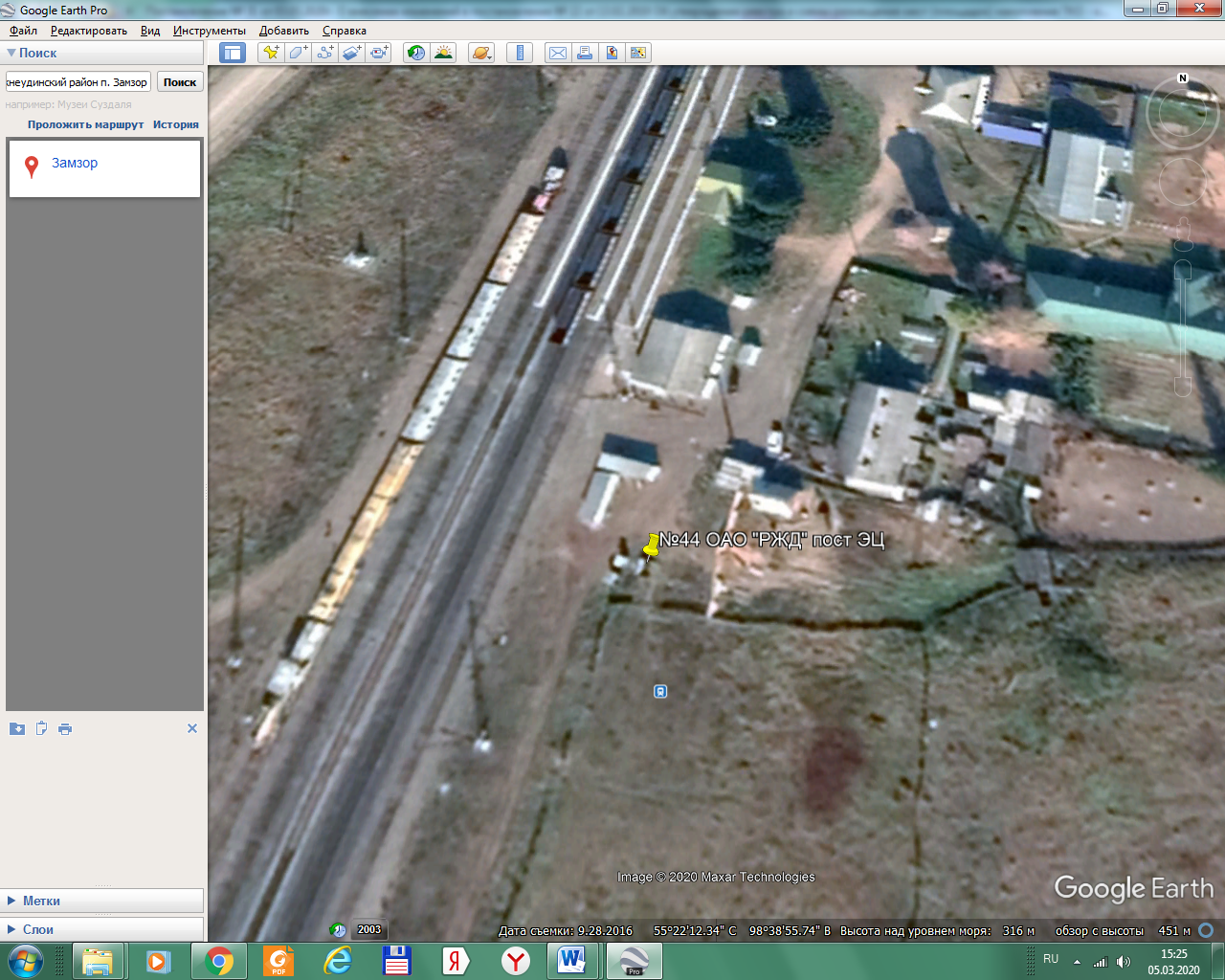 3.Настоящее постановление опубликовать в средстве массовой информации «Вестник Замзорского поселения» и разместить на официальном сайте поселения.4.  Контроль за исполнением настоящего постановления оставляю за собой.Глава Замзорскогомуниципального образования Е.В. Бурмакина06.03.2020г. № 32РОССИЙСКАЯ ФЕДЕРАЦИЯИРКУТСКАЯ ОБЛАСТЬНИЖНЕУДИНСКИЙ МУНИЦИПАЛЬНЫЙ РАЙОНЗАМЗОРСКОЕ МУНИЦИПАЛЬНОЕ ОБРАЗОВАНИЕАДМИНИСТРАЦИЯПОСТАНОВЛЕНИЕО ВНЕСЕНИИ ИЗМЕНЕНИЙ В ПОСТАНОВЛЕНИЕ АДМИНИСТРАЦИИ ЗАМЗОРСКОГО  МУНИЦИПАЛЬНОГО ОБРАЗОВАНИЯ ОТ 30 ИЮЛЯ 2015 ГОДА № 57 «РЕЕСТР МУНИЦИПАЛЬНЫХ УСЛУГ ЗАМЗОРСКОГО МУНИЦИПАЛЬНОГО ОБРАЗОВАНИЯ» (В РЕДАКЦИИ ОТ 30 ЯНВАРЯ 2020  ГОДА №12В целях приведения в соответствие с требованиями действующего законодательства Реестра муниципальных услуг Замзорского муниципального образования, руководствуясь Федеральным законом от 06.10.2003 № 131-ФЗ «Об общих принципах организации местного самоуправления в Российской Федерации», Законом Иркутской области от 03.11.2016 N 96-оз "О закреплении за сельскими поселениями  Иркутской области вопросов местного значения", Федеральным  законом от 27.07.2010 г. № 210-ФЗ «Об организации предоставления государственных и муниципальных услуг», ст. 40 Устава Замзорского муниципального образования, администрация Замзорского  муниципального образования - администрация сельского поселенияПОСТАНОВЛЯЕТ:1. Внести в постановление администрации Замзорского муниципального образования от 30 июля 2015 года № 57 «Реестр муниципальных услуг Замзорского муниципального образования» (в редакции от 30 января 2020  года №12)  следующие изменения:1.1. Раздел 1 Реестра изложить в следующей редакции:«Раздел 1. Муниципальные услуги, предоставляемые администрацией Замзорского муниципального образования2. Настоящее постановление вступает в силу после его официального  опубликования в  «Вестнике Замзорского  сельского поселения».3. Настоящее постановление  подлежит  размещению  на официальном  сайте  администрации Замзорского   муниципального  образования.Глава Замзорскогомуниципального образования  Е.В. Бурмакина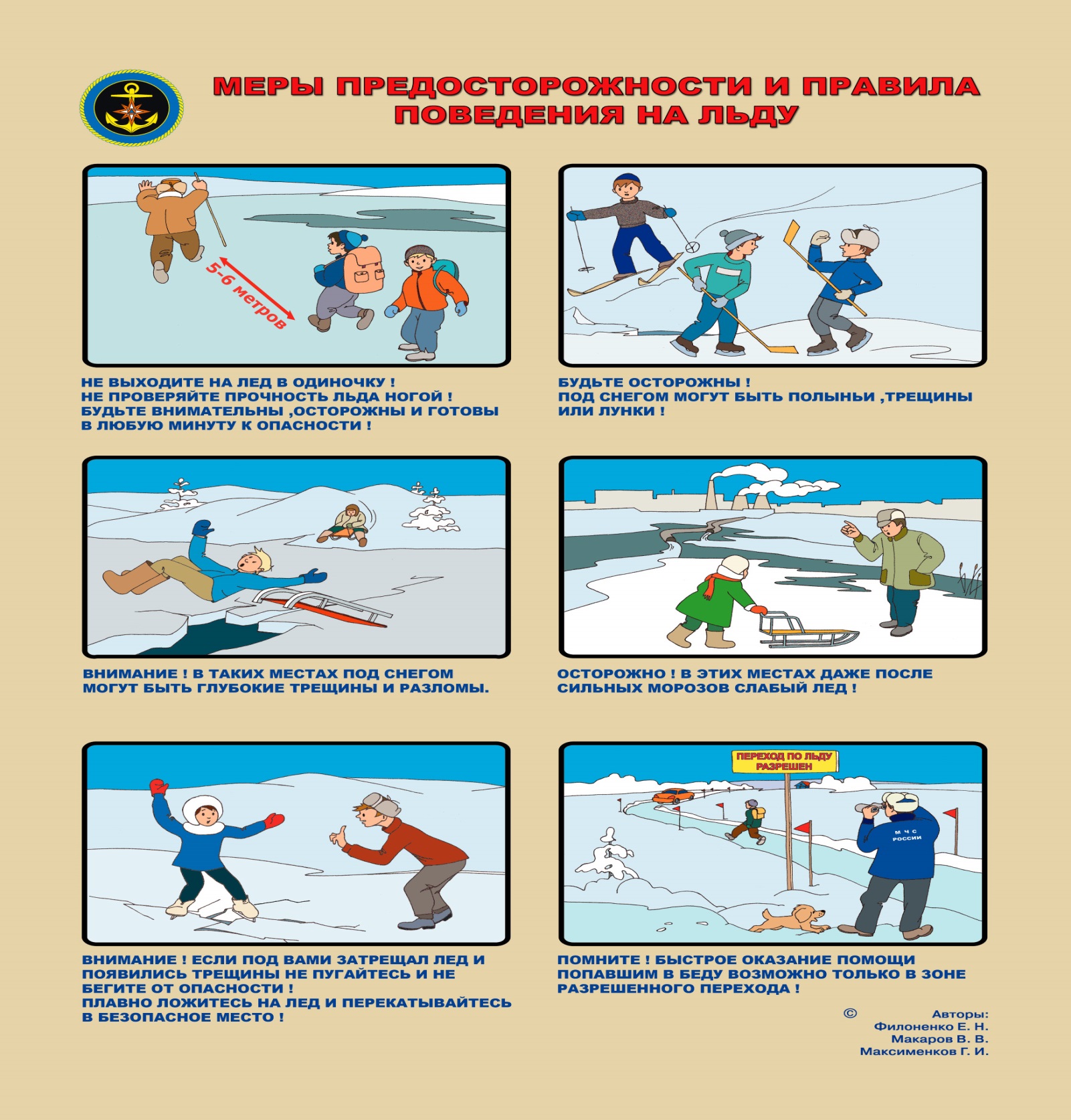 Учредитель: Администрация Замзорского муниципального образования – администрация сельского поселенияАдрес печатного средства: Иркутская область Нижнеудинский район, п. Замзор, ул. Рабочая, 5Адрес типографии: Иркутская область Нижнеудинский район, п. Замзор, ул. Рабочая, 5. Зак. № 5, тираж 10 экз., распространяется бесплатно.Главный редактор: Бурмакина Е.В.Время подписания в печать: 15:30N  
п/пНаименование мероприятияОтветственный исполнительСрок реализацииОбъем финансирования за отчетный 2019г.1.Сохранение и развитие автомобильных дорог общего пользования местного значения, находящихся в муниципальной собственности Замзорского муниципального образования, повышение безопасности дорожного движения Администрация Замзорского МО2019г.1272770,57N  
п/пНаименование показателяЕдиница 
измеренияПлановое значениеФактическое значениеОтклонениеОтклонениеN  
п/пНаименование показателяЕдиница 
измеренияПлановое значениеФактическое значение-/+%1.Сохранение и развитие автомобильных дорог общего пользования местного значения, находящихся в муниципальной собственности Замзорского муниципального образования, повышение безопасности дорожного движения.Тыс.руб1272,81272,8--Наименование целевого показателяНаименование мероприятияИсточник финансированияОбъем финансирования, тыс. руб.Объем финансирования, тыс. руб.Объем финансирования, тыс. руб.Объем финансирования, тыс. руб.Наименование целевого показателяНаименование мероприятияИсточник финансированияплановое
значениефактическое
значениеотклонениеотклонениеНаименование целевого показателяНаименование мероприятияИсточник финансированияплановое
значениефактическое
значениетыс. руб,-/+%Наименование целевого показателяНаименование мероприятияИсточник финансированияМ.бМ.бтыс. руб,-/+%1234567Сохранение и развитие автомобильных дорог общего пользования местного значения, находящихся в муниципальной собственности Замзорского муниципального образования.обеспечение сохранности автомобильных дорог общего пользования местного значения, находящихся в муниципальной собственности Замзорского муниципального образования, путем выполнения эксплуатационных и ремонтных мероприятий;- повышение безопасности дорожного движения; - ремонт автомобильных дорог местного значения;Местный бюджет1272,81272,8-100ИТОГО1272,81272,80100№№п.п.,цели, задачи, мероприятий в соответствии с программойНаименование цели, задачи, программного мероприятияПлановый срок исполнения мероприятия (месяц, квартал)Источник финансированияОбъем финансирования, предусмотренный на 2019 год, (тыс.руб.)Выполнено за отчетный период (тыс.руб)Профинансировано за отчетный период (тыс.руб)Степень и результаты выполнения программного мероприятия, причины невыполнения (при наличии)ИсполнительмероприятияСохранение и развитие автомобильных дорог общего пользования местного значения, находящихся в муниципальной собственности Замзорского муниципального образования.обеспечение сохранности автомобильных дорог общего пользования местного значения, находящихся в муниципальной собственности Замзорского муниципального образования, путем выполнения эксплуатационных и ремонтных мероприятий;- повышение безопасности дорожного движения; - ремонт автомобильных дорог местного значения;2019г МБ1272,81272,81272,8100%Администрация Замзорского МОИтого:Итого:1272,81272,81272,8100в том числе Местный бюджет:в том числе Местный бюджет:1272,81272,81272,8№№п.п., цели, задачи, мероприятий в соответствии с программойНаименование цели, задачи, программного мероприятияОбъем финансирования, тыс.руб.Объем финансирования, тыс.руб.Объем финансирования, тыс.руб.Объем финансирования, тыс.руб.Объем финансирования, тыс.руб.Объем финансирования, тыс.руб.№№п.п., цели, задачи, мероприятий в соответствии с программойНаименование цели, задачи, программного мероприятия2019 г.2019 г.2019 г.Всего 2019гВсего 2019гВсего 2019г№№п.п., цели, задачи, мероприятий в соответствии с программойНаименование цели, задачи, программного мероприятияпредусмотреновыполненопрофинансированопредусмотреновыполненопрофинансированоСохранение и развитие автомобильных дорог общего пользования местного значения, находящихся в муниципальной собственности Замзорского муниципального образования.1. обеспечение сохранности автомобильных дорог местного значения путем выполнения эксплуатационных и ремонтных мероприятий;капитальный ремонт улиц и дорогместного значения;2.  Приобретение ГСМ для заправки дорожной техники3.Приобретение запчастей, материалов для дорожной техники4.уличное освещение1232,06,521,612,71232,06,521,612,71232,06,521,612,71232,06,521,612,71232,06,521,612,71232,06,521,612,7Итого:Итого:1272,81272,81272,81272,81272,81272,8N  
п/пНаименование мероприятияОтветственный исполнительСрок реализацииОбъем финансирования за отчетный 2019г.1.Приобретение и установка дорожных знаковОбустройство уличного освещенияПриобретение и установка уличных светодиодных светильников для освещения дорожного полотнаСоздание и ведение реестра муниципальных дорог Замзорского муниципального образованияАдминистрация Замзорского МО2019г.529,0N  
п/пНаименование показателяЕдиница 
измеренияПлановое значениеФактическое значениеОтклонениеОтклонениеN  
п/пНаименование показателяЕдиница 
измеренияПлановое значениеФактическое значение-/+%1.1) сокращение числа погибших и раненых в результате ДТП;  чел.00--2) снижение уровня аварийности на дорогах поселения; шт.003) своевременное выполнение в полном объеме регламентных работ  по содержанию  автомобильных  дорог  и элементов благоустройстваТыс.руб529,0529,0Наименование целевого показателяНаименование мероприятияИсточник финансированияОбъем финансирования, тыс. руб.Объем финансирования, тыс. руб.Объем финансирования, тыс. руб.Объем финансирования, тыс. руб.Наименование целевого показателяНаименование мероприятияИсточник финансированияплановое
значениефактическое
значениеотклонениеотклонениеНаименование целевого показателяНаименование мероприятияИсточник финансированияплановое
значениефактическое
значениетыс. руб,-/+%Наименование целевого показателяНаименование мероприятияИсточник финансированияМ.бМ.бтыс. руб,-/+%1234567. снижение уровня аварийности на дорогах поселения;  своевременное выполнение в полном объеме регламентных работ  по содержанию  автомобильных  дорог  и элементов благоустройстваПриобретение и установка дорожных знаковОбустройство уличного освещенияПриобретение и установка уличных светодиодных светильников для освещения дорожного полотнаСоздание и ведение реестра муниципальных дорог Замзорского муниципального образованияМестный бюджет529,0529,0-100ИТОГО529,0529,00100№№ п.п, цели, задачи, мероприятий в соответствии с программойНаименование цели, задачи, программного мероприятияПлановый срок исполнения мероприятия (месяц, квартал)Источник финансированияОбъем финансирования, предусмотренный на 2019 год, (тыс.руб.)Выполнено за отчетный период (тыс.руб)Профинансировано за отчетный период (тыс.руб)Степень и результаты выполнения программного мероприятия, причины невыполнения (при наличии)Исполнительмероприятияснижение уровня аварийности на дорогах поселения;  Приобретение и установка дорожных знаковОбустройство уличного освещенияПриобретение и установка уличных светодиодных светильников для освещения дорожного полотна2019г МБ368,0161,0368,0161,0368,0161,0100%Администрация Замзорского МОИтого:Итого:529,0529,0529,0100в том числе Местный бюджет:в том числе Местный бюджет:529,0529,0529,0№№п.п., цели, задачи, мероприятий в соответствии с программойНаименование цели, задачи, программного мероприятияОбъем финансирования, тыс.руб.Объем финансирования, тыс.руб.Объем финансирования, тыс.руб.Объем финансирования, тыс.руб.Объем финансирования, тыс.руб.Объем финансирования, тыс.руб.№№п.п., цели, задачи, мероприятий в соответствии с программойНаименование цели, задачи, программного мероприятия2019 г.2019 г.2019 г.Всего 2019гВсего 2019гВсего 2019г№№п.п., цели, задачи, мероприятий в соответствии с программойНаименование цели, задачи, программного мероприятияпредусмотреновыполненопрофинансированопредусмотреновыполненопрофинансированоснижение уровня аварийности на дорогах поселения;  Приобретение и установка дорожных знаковОбустройство уличного освещенияПриобретение и установка уличных светодиодных светильников для освещения дорожного полотна368,0161,0161,03161,0368,0161,0161,03161,0368,0161,0161,03161,0Итого:Итого:529,0529,0529,0529,0529,0529,0N  
п/пНаименование мероприятияОтветственный исполнительСрок реализацииОбъем финансирования за отчетный 2019г.муниципальная подпрограмма «Энергосбережение и повышение энергетической эффективности на территории Замзорского муниципального образования на 2019г.» муниципальная подпрограмма «Энергосбережение и повышение энергетической эффективности на территории Замзорского муниципального образования на 2019г.» муниципальная подпрограмма «Энергосбережение и повышение энергетической эффективности на территории Замзорского муниципального образования на 2019г.» муниципальная подпрограмма «Энергосбережение и повышение энергетической эффективности на территории Замзорского муниципального образования на 2019г.» муниципальная подпрограмма «Энергосбережение и повышение энергетической эффективности на территории Замзорского муниципального образования на 2019г.» 1.Коммунальные услуги: (оплата электроэнергии водонапорных башен)Администрация Замзорского МО2019г.95,4муниципальная подпрограмма «Обеспечение населения качественной питьевой водой на территории Замзорского муниципального образования на 2017-2018-2019г.г.»,муниципальная подпрограмма «Обеспечение населения качественной питьевой водой на территории Замзорского муниципального образования на 2017-2018-2019г.г.»,муниципальная подпрограмма «Обеспечение населения качественной питьевой водой на территории Замзорского муниципального образования на 2017-2018-2019г.г.»,муниципальная подпрограмма «Обеспечение населения качественной питьевой водой на территории Замзорского муниципального образования на 2017-2018-2019г.г.»,муниципальная подпрограмма «Обеспечение населения качественной питьевой водой на территории Замзорского муниципального образования на 2017-2018-2019г.г.»,Обеспечение населения Замзорского муниципального образования питьевой водой соответствующей требованиям безопасности и безвредности, установленным в технических регламентах и санитарно-эпидемиологических правилах.Администрация Замзорского МО2019г.497,2тмуниципальная подпрограмма «Благоустройство территории Замзорского муниципального образования  на 2019г.»муниципальная подпрограмма «Благоустройство территории Замзорского муниципального образования  на 2019г.»муниципальная подпрограмма «Благоустройство территории Замзорского муниципального образования  на 2019г.»муниципальная подпрограмма «Благоустройство территории Замзорского муниципального образования  на 2019г.»муниципальная подпрограмма «Благоустройство территории Замзорского муниципального образования  на 2019г.»Единое управление комплексным благоустройством территории Замзорского сельского поселения;Определение перспективы улучшения благоустройства территории Замзорского сельского поселения;Создание условий для работы и отдыха жителей поселения;Улучшение экологической обстановки и создание среды, комфортной для проживания жителей поселения;Совершенствование эстетического состояния территории;Благоустроенность населенных пунктов поселенияАдминистрация Замзорского МО2019г.286,9Подпрограмма 2 «Организация сбора  и вывоза бытовых отходов в Замзорском муниципальном образовании  на 2019г.»Подпрограмма 2 «Организация сбора  и вывоза бытовых отходов в Замзорском муниципальном образовании  на 2019г.»Подпрограмма 2 «Организация сбора  и вывоза бытовых отходов в Замзорском муниципальном образовании  на 2019г.»Подпрограмма 2 «Организация сбора  и вывоза бытовых отходов в Замзорском муниципальном образовании  на 2019г.»Подпрограмма 2 «Организация сбора  и вывоза бытовых отходов в Замзорском муниципальном образовании  на 2019г.»улучшение санитарного состояния мест для сбора ТБООрганизация сбора  и вывоза бытовых отходовАдминистрация Замзорского МО2019г.50,00N  
п/пНаименование показателяЕдиница 
измеренияПлановое значениеФактическое значениеОтклонениеОтклонениеN  
п/пНаименование показателяЕдиница 
измеренияПлановое значениеФактическое значение-/+%1.Коммунальные услуги: (оплата электроэнергии водонапорных башен)Тыс.руб95,495,4--2Обеспечение населения Замзорского муниципального образования питьевой водой соответствующей требованиям безопасности и безвредности, установленным в технических регламентах и санитарно-эпидемиологическихТыс.руб497,2т497,2т--3Единое управление комплексным благоустройством территории Замзорского сельского поселения;Определение перспективы улучшения благоустройства территории Замзорского сельского поселения;Создание условий для работы и отдыха жителей поселения;Улучшение экологической обстановки и создание среды, комфортной для проживания жителей поселения;Совершенствование эстетического состояния территории;Благоустроенность населенных пунктов поселенияТыс.руб286,9286,9--4улучшение санитарного состояния мест для сбора ТБООрганизация сбора  и вывоза бытовых отходовТыс.руб50,050,0--Наименование целевого показателяНаименование мероприятияИсточник финансированияОбъем финансирования, тыс. руб.Объем финансирования, тыс. руб.Объем финансирования, тыс. руб.Объем финансирования, тыс. руб.Наименование целевого показателяНаименование мероприятияИсточник финансированияплановое
значениефактическое
значениеотклонениеотклонениеНаименование целевого показателяНаименование мероприятияИсточник финансированияплановое
значениефактическое
значениетыс. руб,-/+%Наименование целевого показателяНаименование мероприятияИсточник финансированияМ.бМ.бтыс. руб,-/+%1234567Повышение энергетической эффективности на территории Замзорского муниципального образованияКоммунальные услуги: (оплата электроэнергии водонапорных башенМестный бюджет95,495,4-100Обеспечение населения Замзорского муниципального образования питьевой водой соответствующей требованиям безопасности и безвредности, установленным в технических регламентах и санитарно-эпидемиологических правилах.Обеспечение населения  Замзорского муниципального образования питьевой водой соответствующей требованиям безопасности и безвредности, установленным в технических регламентах и санитарно-эпидемиологических правилахМестный бюджет497,2497,2-100Единое управление комплексным благоустройством территории Замзорского сельского поселения;Благоустроенность населенных пунктов поселенияСоздание условий для работы и отдыха жителей поселения;Улучшение экологической обстановки и создание среды, комфортной для проживания жителей поселения;Совершенствование эстетического состояния территории;Местный бюджет286,9286,9-100улучшение санитарного состояния мест для сбора ТБООрганизация сбора  и вывоза бытовых отходовРазработка генеральной схемы очистки территорииМестный бюджет50,050,0-100ИТОГО929,5929,50100№№ п.п, цели, задачи, мероприятий в соответствии с программойНаименование цели, задачи, программного мероприятияПлановый срок исполнения мероприятия (месяц, квартал)Источник финансированияОбъем финансирования, предусмотренный на 2019 год, (тыс.руб.)Выполнено за отчетный период (тыс.руб)Профинансировано за отчетный период (тыс.руб)Степень и результаты выполнения программного мероприятия, причины невыполнения (при наличии)ИсполнительмероприятияКоммунальные услуги: (оплата электроэнергии водонапорных башен2019г МБ95,495,495,4100%Администрация Замзорского МОИтого по подпрограмме:95,495,495,4Обеспечение населения Замзорского муниципального образования питьевой водой соответствующей требованиям безопасности и безвредности, установленным в технических регламентах и санитарно-эпидемиологических правилах.1. Проведение анализа, качества питьевой воды2. Разработки проекта ЗСО для скважины п.Замзор.ул Центр.,10А, 3. Вып. гидрогеолог-го  обоснов. по сокращ. ЗСО на водозаборном участке п. Замзор. ул Вокзальная,2Б4. Выпол.и соглас.с Роспотреб. проекта ЗСО на водозаб.учас.№128,п. Замзор.ул Вокзальная,2Б  5. Проведение работ по межеванию и подгот. межев. планов под колодцами6. Приобретение дров, угля для отопления водонапорной башни и насоса и прочих мат.2019г МБ46,6 90,098,099,087,076,646,6 90,098,099,087,076,646,6 90,098,099,087,076,6100%Администрация Замзорского МОИтого по подпрограмме:497,2497,2497,2Единое управление комплексным благоустройством территории Замзорского сельского поселения;Определение перспективы улучшения благоустройства территории Замзорского сельского поселения;Создание условий для работы и отдыха жителей поселения;Улучшение экологической обстановки и создание среды, комфортной для проживания жителей поселения;Совершенствование эстетического состояния территории;Благоустроенность населенных пунктов поселенияРазработка  эскизного проекта  дизайна детской площадки   п. Замзор ул.Рабочая уч.5А,Организация и проведение месячника по уборке мусораОбустройство центральной площади мест памяти землякам, участникам ВОВ по ул.Центральная 16 в п. Замзор (эскизный проектОпл. топографич. съемку участка местности на   благо-во центр. площ. и детской площадки. п. Замзороплата за выполненные работы по благоустройствуприобретение материалов2019г МБ80,0-95,066,2321,980,0-95,066,2321,980,0-95,066,2321,9100%Администрация Замзорского МОИтого по подпрограмме:286,9286,9286,9улучшение санитарного состояния мест для сбора ТБООрганизация сбора  и вывоза бытовых отходовРазработка генеральной схемы очистки территории2019г МБ50,050,050,0100%Администрация Замзорского МОИтого по подпрограмме:50,050,050,0Итого:Итого:929,5929,5929,5100в том числе Местный бюджет:в том числе Местный бюджет:929,5929,5929,5№№п.п., цели, задачи мероприятий в соответствии с программойНаименование цели, задачи, программного мероприятияОбъем финансирования, тыс.руб.Объем финансирования, тыс.руб.Объем финансирования, тыс.руб.Объем финансирования, тыс.руб.Объем финансирования, тыс.руб.Объем финансирования, тыс.руб.№№п.п., цели, задачи мероприятий в соответствии с программойНаименование цели, задачи, программного мероприятия2019 г.2019 г.2019 г.Всего 2019гВсего 2019гВсего 2019г№№п.п., цели, задачи мероприятий в соответствии с программойНаименование цели, задачи, программного мероприятияпредусмотреновыполненопрофинансированопредусмотреновыполненопрофинансированоПовышение энергетической эффективности на территории Замзорского муниципального образованияКоммунальные услуги: (оплата электроэнергии водонапорных башен95,495,495,495,495,495,4Обеспечение населения Замзорского муниципального образования питьевой водой соответствующей требованиям безопасности и безвредности, установленным в технических регламентах и санитарно-эпидемиологических правилах.Обеспечение населения  Замзорского муниципального образования питьевой водой соответствующей требованиям безопасности и безвредности, установленным в технических регламентах и санитарно-эпидемиологических правилах497,2497,2497,2497,2497,2497,2Единое управление комплексным благоустройством территории Замзорского сельского поселения;Благоустроенность населенных пунктов поселенияСоздание условий для работы и отдыха жителей поселения;Улучшение экологической обстановки и создание среды, комфортной для проживания жителей поселения;Совершенствование эстетического состояния территории;286,9286,9286,9286,9286,9286,9улучшение санитарного состояния мест для сбора ТБООрганизация сбора  и вывоза бытовых отходовРазработка генеральной схемы очистки территории50,050,050,050,050,050,0Итого:Итого:929,5929,5929,5929,5929,5929,5№п/пДанные о нахождении мест (площадок) накопления ТКОДанные о нахождении мест (площадок) накопления ТКОДанные о нахождении мест (площадок) накопления ТКОДанные о нахождении мест (площадок) накопления ТКОДанные о технических характеристиках мест (площадок) накопления ТКОДанные о технических характеристиках мест (площадок) накопления ТКОДанные о технических характеристиках мест (площадок) накопления ТКОДанные о технических характеристиках мест (площадок) накопления ТКОДанные о технических характеристиках мест (площадок) накопления ТКОДанные о технических характеристиках мест (площадок) накопления ТКОДанные о технических характеристиках мест (площадок) накопления ТКОДанные о технических характеристиках мест (площадок) накопления ТКОДанные о собственниках мест (площадок) накопления ТКОДанные об источниках образования ТКО,  которые складируются в местах (на площадках) накопления ТКО№п/пАдрес(при наличии)Адрес(при наличии)Географические координаты(при наличии)Географические координаты(при наличии)Используемое покрытиеПлощадьКоличество размещенных контейнеровКоличество размещенных контейнеровКоличество размещенных контейнеровКоличество планируемых к размещению контейнеровКоличество планируемых к размещению контейнеровКоличество планируемых к размещению контейнеровДанные о собственниках мест (площадок) накопления ТКОДанные об источниках образования ТКО,  которые складируются в местах (на площадках) накопления ТКО№п/пНаселенный пунктМесто расположенияШиротаДолготаИспользуемое покрытиеПлощадь0,6куб0,75куб1,1куб0,6куб0,75куб1,1кубДанные о собственниках мест (площадок) накопления ТКОДанные об источниках образования ТКО,  которые складируются в местах (на площадках) накопления ТКО12345678910111213141544п. ЗамзорПост ЭЦ 55°22'10.91"С98°38'49.76"ВАсфальтобетонные плиты62ОАО «РЖД»ОАО «РЖД»N п/пНаименование муниципальной услугиКатегории заявителейОрган местного самоуправления, 
ответственный за предоставление муниципальной услугиПравовое обоснование предоставления муниципальной услуги1Предоставление архивных справокФизические лица Администрация      Замзорского муниципального образованияПункт 1 части 3 статьи Федерального закона от 22 октября . №125 «Об архивном деле в Российской Федерации»2Прием заявлений, документов, постановка граждан на учет в качестве нуждающихся в жилых помещенияхФизические лицаАдминистрация Замзорского муниципального образованияСт.14, 49-57 Жилищного кодекса РФ, пункт 6 части 1 статьи 14 Федерального закона от 6 октября . №131-ФЗ «Об общих принципах организации местного самоуправления в Российской Федерации»3Информационноеобеспечение пользователей автомобильными дорогамио введении временных ограничения или прекращения движения транспортных средств по автомобильным дорогам общего пользования местного значенияФизические и юридические лицаАдминистрация Замзорского муниципального образованияПункт 5 части 1 статьи 14 Федерального закона от 6 октября . №131-ФЗ «Об общих принципах организации местного самоуправления в Российской Федерации»4Осуществление муниципального контроля за сохранностью автомобильных дорог местного значения в границах населенных пунктов  Физические и юридические лицаАдминистрация Замзорского муниципального образованияПункт 5 части 1 статьи 14 Федерального закона от 6 октября . №131-ФЗ «Об общих принципах организации местного самоуправления в Российской Федерации»5Выдача справок с места жительства, выписок из похозяйственных книг населенных пунктов поселенияФизические лицаАдминистрация Замзорского муниципального образованияФедеральный закон от 7 июля 2003 года №112-ФЗ «О личном подсобном хозяйстве»6Назначение, перерасчет, индексация и выплата пенсии за выслугу лет гражданам, замещавшим должности муниципальной службы Физические лицаАдминистрация Замзорского муниципального образованияФедеральный закон от 02.03. 2007 № 25-ФЗ «О муниципальной службе в Российской Федерации»;Закон Иркутской области от 15.10.2007 N 88-оз "Об отдельных вопросах муниципальной службы в Иркутской области"ст. 42 Федерального закона от 06.10. 2003 № 131-ФЗ «Об общих принципах организации местного самоуправления в Российской Федерации»;7Перевод жилого помещения в нежилое или нежилого помещения в жилое помещение, находящегося на территории Замзорского муниципального образованияФизические и юридические лицаАдминистрация Замзорского муниципального образованияПункт 6 статьи 14 Жилищного кодекса РФ8Присвоение адреса объекту недвижимостиФизические и юридические лицаАдминистрация Замзорского муниципального образованияПункт 21 части 1 статьи 14 Федерального закона от 6 октября . №131-ФЗ «Об общих принципах организации местного самоуправления в Российской Федерации»9Выдача разрешений на строительство (за исключением случаев, предусмотренных Градостроительным кодексом Российской Федерации, иными федеральными законами)Физические и юридические лицаАдминистрация Замзорского муниципального образованияПункт 5 части 1 статьи 8  Градостроительного кодекса РФ10Выдача разрешений на ввод объектов   в эксплуатацию при осуществлении строительства, реконструкции объектов капитального строительства, расположенных на территориях поселенийФизические и юридические лицаАдминистрация Замзорского муниципального образованияПункт 5 части 1 статьи 8  Градостроительного кодекса РФ11Выдача градостроительных планов земельных участков Физические и юридические лицаАдминистрация Замзорского муниципального образованиястатья 51 Градостроительного кодекса Российской Федерации пункт 20 ст. 14 Федерального закона от 06.10. 2003 № 131-ФЗ «Об общих принципах организации местного самоуправления в Российской Федерации», Закон Иркутской области от 03.11.2016 N 96-оз "О закреплении за сельскими поселениями  Иркутской области вопросов местного значения"12Предоставление муниципального имущества в аренду, безвозмездное пользование без проведения торговФизические и юридические лицаАдминистрация Замзорского муниципального образованияСт.ст.50-51 Федерального закона от 6 октября . №131-ФЗ13Выдача выписки из Реестра муниципального имуществаФизические и юридические лицаАдминистрация Замзорского муниципального образованияСт.ст.50-51 Федерального закона от 6 октября . №131-ФЗ «Об общих принципах организации местного самоуправления в Российской Федерации»14Согласование переустройства и перепланировки жилого  помещения, расположенного на территории Замзорского  муниципального образованияФизические и юридические лицаАдминистрация Замзорского муниципального образованияЖилищным кодексом Российской Федерации от 29.12.2004 №188-ФЗ, Федеральный закон от 6 октября . №131-ФЗ «Об общих принципах организации местного самоуправления в РФ», Постановлением Правительства РФ от 28.04.2005 №266 «Об утверждении формы заявления о переустройстве и (или) перепланировке жилого помещения и формы документа, подтверждающего принятие решения о согласовании переустройства и (или) перепланировки жилого помещения»;15Признание помещения жилым помещением, жилого помещения непригодным для проживания и многоквартирного дома аварийным и подлежащим сносу или реконструкцииФизические и юридические лицаАдминистрация Замзорского муниципального образования Федеральный закон от 6 октября . №131-ФЗ «Об общих принципах организации местного самоуправления в Российской Федерации», Жилищным кодексом РФ от 29.12.2004 N 188-ФЗ, - Федеральным законом от 02.05.2006 N 59-ФЗ "О порядке рассмотрения обращений граждан Р Ф", постановлением Правительства РФ от 28.01.2006 N 47 "Об утверждении Положения о признании помещения жилым помещением, жилого помещения непригодным для проживания и многоквартирного дома аварийным и подлежащим сносу"16Согласование плана снижения сбросов загрязняющих веществ, иных веществ  и микроорганизмов в поверхностные водные объекты, подземные водные объекты и на водосборные площадиЮридические лицаАдминистрация Замзорского муниципального образованияФедеральный закон от 07.12.2011 №416-ФЗ «О водоснабжении и водоотведении»;Пункт 4 части 1 статьи 14 Федерального закона от 6 октября 2003 г. №131-ФЗ «Об общих принципах организации местного самоуправления в Российской Федерации»17Выдача технических условий на подключение объекта капитального строительства к сетям инженерно-технического обеспечения на территорииЗамзорского муниципального образованияФизические и юридические лицаАдминистрация Замзорского муниципального образованияФедеральный закон от 26.03.2003 №35-ФЗ «Об электроэнергетике», Пункт 4 части 1 статьи 14 Федерального закона от 6 октября . №131-ФЗ «Об общих принципах организации местного самоуправления в Российской Федерации»18Предоставлениеинформации о принадлежности объектов электросетевогохозяйства на территории Замзорского муниципальногообразованияФизические и юридические лицаАдминистрация Замзорского муниципального образованияФедеральный закон от 26.03.2003 №35-ФЗ «Об электроэнергетике», Пункт 4 части 1 статьи 14 Федерального закона от 6 октября . №131-ФЗ «Об общих принципах организации местного самоуправления в Российской Федерации»19Принятие и рассмотрение уведомления о создании народной дружиныФизические и юридические лицаАдминистрация Замзорского муниципального образованияПункт 33 части 1 статьи 14 Федерального закона от 6 октября . №131-ФЗ «Об общих принципах организации местного самоуправления в Российской Федерации»20Предоставление гражданамземельных участков в собственность бесплатнона территории Замзорского муниципальногообразованияФизические и юридические лицаАдминистрация Замзорского муниципального образованияФедеральный закон от 27.07.2010 №210-ФЗ «Об организации предоставления государственных и муниципальных услуг», Федеральным законом от 06.10.2003 № 131-ФЗ «Об общих принципах организации местного самоуправления в Российской Федерации», Федеральный закон от 25.10.2001 N 137-ФЗ «О введении в действие Земельного кодекса Российской Федерации», Градостроительный кодекс21Утверждение схемы расположения земельного участка, находящегося в муниципальной собственностиФизические и юридические лицаАдминистрация Замзорского муниципального образованияФедеральный закон от 27.07.2010 №210-ФЗ «Об организации предоставления государственных и муниципальных услуг», Федеральным законом от 06.10.2003 № 131-ФЗ «Об общих принципах организации местного самоуправления в Российской Федерации», Федеральным законом от 02.05.2006 № 59-ФЗ «О порядке рассмотрения обращения граждан Российской Федерации», Порядком ведения органами местного самоуправления Реестров муниципального имущества, утвержденным приказом Министерства экономического развития Российской Федерации от 30 августа 2011 г. N 42422Принятие решения о реализации инвестиционных проектов муниципально- частного сотрудничества».Физические и юридические лицаАдминистрация Замзорского муниципального образованияФЗ РФ от 2 мая 2006 № 59-ФЗ ”О порядке рассмотрения обращений граждан Российской Федерации”;- Федеральный закон от 13.07.2015 N 224-ФЗ (ред. от 29.12.2015) "О государственно-частном партнерстве, муниципально -частном партнерстве в Российской Федерации и внесении изменений в отдельные законодательные акты Российской Федерации"Пункт 4 части 1 статьи 14 Федерального закона от 6 октября . №131-ФЗ «Об общих принципах организации местного самоуправления в Российской Федерации»23Предоставление участка земли для погребения умершегоФизические и юридические лицаАдминистрация Замзорского муниципального образованияКонституция Российской Федерации,Федеральный закон от 6 октября 2003 года № 131-ФЗ «Об общих принципах организации местного самоуправления в Российской Федерации» Федеральный закон от 12 января 1996 года «О погребении и похоронном деле» Указ Президента Российской Федерации от 29 июня 1996 года № 1001 «О гарантиях прав граждан на предоставление услуг по погребению умерших» (Постановление Главного государственного санитарного врача РФ от 28 июня 2011 года № 84 «Об утверждении СанПин 2.1.2882-11 «Гигиенические требования к размещению, устройству и содержанию кладбищ, зданий и сооружений похоронного назначения» (24Включение сведений о месте (площадке) накопления твердых коммунальных отходов в реестр мест (площадок) накопления твердых коммунальных отходов сельского поселения Замзорского муниципального образованияФизические и юридические лицаАдминистрация Замзорского муниципального образованияа)Конституция Российской Федерации (Российская газета,№7,21 января 2009 года,Собрание закон-ства Российской Федерации, №4, 26 января 2009 года, ст. 445, Парламентская газета, №4, 23-29 января 2009 года);б)Градостроительный кодекс Российской Федерации («Российская газета», №290, 30 декабря 2004 года; «Собрание закон-ства Российской Федерации», 3 января 2005 года, №1 (ч. 1),ст.16; «Парламентская газета», № 5-6, 14 января 2005 года);в) Федеральный закон от 6 октября 2003 года №131-ФЗ «Об общих принципах организации местного самоуправления в Российской Федерации» (Собрание закон-ства Российской Федерации», 6 октября 2003 года, № 40, ст. 3822);федеральный закон от 24 июня 1998 г. №89-ФЗ «Об отходах производства и потребления» (Собрание законодательства Российской Федерации, 1998, №26, ст. 3009)з) Федеральный закон от 10 января 2002 г. №7-ФЗ «Об охране окружающей среды» (Собрание законодательства Российской Федерации, 2002, №2, ст. 133) е)Постановление Правительства Российской Федерации «Об утверждении Правил обустройства мест (площадок) накопления твердых коммунальных отходов и ведения их реестра» (Собрание законодательства РФ, 2018, №37, ст.5746)и)Устав Замзорского мун-ного образования